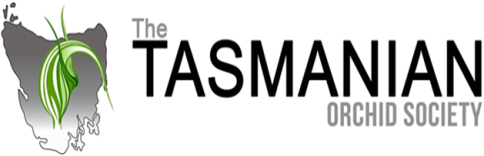 Membership Application As a new member please fill in the following information which will be passed on to the Treasurer, Secretary and newsletter editor. Your application will be presented to the TOS committee and you will be notified of your acceptance.(Please print)     Given name and Surname   ……………………..    				       							………………………………………………….Marital/partners name (if applicable) …………………    ……………………………………..Address ……………………………………………………………………………………………………………..             ……………………………………………………………………….Postcode ……………………….Email. ……………………………………………………………………………………………………………….Telephone: MOB; ………………………………………	Home…………………………………………..Please Circle the type of  initial membership applying for…..Single	   $25.00	Joint/Family   $35.00 	Junior (16 years & under)    $10.00There is $5.00 fee included in the above amount to cover membership badge.Signature: ……………………………………………..date of application………………………………………………Please tear off and keep below for your record   .........................................The Society thanks you for your application to join. Your yearly subscription should be sent to ……. by post                        		Direct debit payment		Treasurer					CBA BSB 067000		Tasmanian Orchid Society Inc.		a/c no. 28035122                          PO Box 51, South Hobart, Tas. 7004		Please include your name as referenceMembership renewals are due and payable on the 1st January of each year. If you first joined the Society at the Spring Show or any time from September to the end of that year, you’re membership subscription is covered for the following year.If you are unsure of any application matters please contact the Secretary Bev Woodward 0413 136 413 or email secretary@tos.org.au who will advise you…      SEE OVER ………………………………………………………………………………………………………………………After your successful application …..You will be contacted by the membership officer - Glenn Durkin who will inform you about various aspects of the T.O.S. and any matters that you may like to ask of the society.Given some interesting introductory culture notesInform you when the next meeting is and where.Informed when the next Sunday get together of orchid enthusiasts.The society meets on the 3rd Monday of each month (except December which is the 2nd Monday) at Legacy Hall, 159 Macquarie Street, Hobart commencing at 7.30 pm. It is recommended that you may like to arrive earlier, so you have a chance to chat, look at the orchids on display and maybe even purchase orchids from members.       (2020)